ΘΕΜΑ :  ΠΡΟΣΚΛΗΣΗ  ΥΠΟΒΟΛΗΣ  ΟΙΚΟΝΟΜΙΚΩΝ ΠΡΟΣΦΟΡΩΝ       ΓΙΑ ΣΧΟΛΙΚΗ ΕΚΔΡΟΜΗΣύμφωνα με την υπ’ αρίθ. 129287/Γ2/10-11-2011 Υ.Α (ΦΕΚ 2769/τ.2 / 2-12-2011), προκηρύσσεται διαγωνισμός για την διοργάνωση σχολικής εκδρομής. Δικαίωμα συμμετοχής στον διαγωνισμό έχουν μόνο τα πρακτορεία που διαθέτουν νόμιμη άδεια λειτουργίας.Κύριοι σας παρακαλούμε ως την Δευτέρα 18-01-2016 και ώρα 11:00, να καταθέσετε στη Δ/νση του Σχολείου μας σφραγισμένη προσφορά για την εκδρομή των μαθητών μας.Στοιχεία εκδρομής:   Απαραίτητοι ΌροιΑσφάλεια αστικής ευθύνης και ευθύνης διοργανωτή. Πρόσθετη ασφάλιση που καλύπτει τα έξοδα σε περίπτωση ατυχήματος η ασθένειας.Αποδεικτικά έγγραφα για παροχές ( π.χ. ασφάλεια  κλπ.), για ξενοδοχείο κλπ.Να υπάρχει πρόβλεψη ώστε σε περίπτωση καθυστέρησης ή ακύρωσης αεροπορικής πτήσης με την οποία έχει καθοριστεί να μετακινηθούν οι μαθητές μας να εξασφαλιστεί η διαμονή ή διατροφή των μαθητών με έξοδα του αεροδρομίου ή του γραφείου σας.Λεωφορείο σύγχρονο σε άρτια κατάσταση, σύμφωνα με την κείμενη νομοθεσία ( ζώνες, τεχνικοί έλεγχοι κλπ ) διαθέσιμα σ’ όλη τη διάρκεια της εκδρομής.Δωρεάν συμμετοχή των συνοδών καθηγητών.Ως εγγύηση για τη διασφάλιση των όρων του συμβολαίου θα κρατηθεί από το σχολείο το 1/3 των χρημάτων του συνολικού πακέτου. Το ποσό θα αποδοθεί στο πρακτορείο μετά την επιστροφή.Οι Οικονομικές προσφορές θα πρέπει:Να κατατεθούν στο Γραφείο της Διεύθυνσης του 1ου ΕΠΑ.Λ. Ευόσμου Τέρμα Σμύρνης τηλ. 2310 768012Να προσφέρουν τιμή ανά μαθητή και τελική συνολική τιμή της εκδρομής.Να κατατεθούν σε κλειστούς φακέλους Να συνοδεύονται από υπεύθυνη δήλωση ότι το πρακτορείο διαθέτει ειδικό σήμα λειτουργίας σε ισχύ. 	Ο Διευθυντής	Μουτζίκος ΙωάννηςΕΛΛΗΝΙΚΗ ΔΗΜΟΚΡΑΤΙΑΥΠΟΥΡΓΕΙΟ ΠΑΙΔΕΙΑΣ ΕΡΕΥΝΑΣ ΚΑΙ ΘΡΗΣΚΕΥΜΑΤΩΝΠΕΡΙΦΕΡΕΙΑΚΗ ΔΙΕΥΘΥΝΣΗ Π.Ε & Δ.Ε ΚΕΝΤΡ. ΜΑΚΕΔΟΝΙΑΣΔ/ΝΣΗ ΔΕΥΤ/ΘΜΙΑΣ ΕΚΠ/ΣΗΣ ΔΥΤΙΚΗΣ ΘΕΣ/ΝΙΚΗΣ1o ΕΠΑΛ  ΕΥΟΣΜΟΥΤαχ. Δ/νση  : Τέρμα ΣμύρνηςΤαχ.Κωδ.   : 56224 – ΕύοσμοςΠληροφ.     : Μουτζίκος Ι.Τηλέφωνο  : 2310768012FAX	          : 2310768012Email	        : mail@1epal-evosm.thess.sch.grΕύοσμος: 14-01-2016                   Αρ. Πρωτ: 29    Προς : Δ/νση Δ/θμιας Εκπαίδευσης Δυτικής Θεσσαλονίκης (Ανάρτηση στο διαδίκτυο)                 ΤόποςΚύπροςΧρόνος4 εώς 9 Απριλίου ή 11 έως 16 Απριλίου 2016Διάρκεια6 ημέρες    -    5 διανυκτερεύσειςΣυμμετέχοντες30 έως 35 και 3 συνοδοί καθηγητέςΜέσονΑεροπορικώςΚατηγορία Ξενοδοχείων3* ή 4* ΔωμάτιαΤρίκλινα για τους μαθητές και μονόκλινα για τους συνοδούς καθηγητέςΔιατροφήΠρωινό και ένα ακόμη γεύμα κατά προτίμηση βραδινό εντός του ξενοδοχείουΠρόγραμμα επισκέψεων Να καταθέσετε πρόγραμμα στο οποίο να συμπεριλαμβάνονται ξεναγήσεις και εκδρομές σε ιστορικούς και αρχαιολογικούς χώρους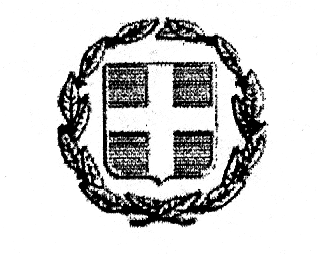 